Ubezpieczenie Następstw Nieszczęśliwych Wypadków EDU Plus 2016/2017Opiekunowie polisy:Maria JermakJarosław Pająktel: 33 8187909; tel kom: 502 750344mail:  jaroslaw.pajak@gmail.combiuro: 43-300 Bielsko-Biała, ul 1Maja 18 a (III piętro)Ogólne Warunki Ubezpieczenia „EDU Plus” są dostępne w Sekretariacie Szkoły, u opiekunów polisy oraz na stronie internetowej SzkołyUczniowie uprawiający sport w klubach sportowych pozaszkolnych, mogą być objęci ubezpieczeniem EDU Plus podczas zajęć związanych z przynależnością do tych klubów za dodatkową składkę w wysokości 12 złotych lub 13 złotychZ poważaniemMaria JermakJarosław Pająk	*informujemy, że możecie Państwo korzystać ze zniżek na inne ubezpieczenia:   majątkowe (dom, mieszkanie, samochód, biznes, budowlane) i osobowe (NNW, ubezpieczenia podróżne, itd.)Towarzystwo Ubezpieczeń InterRisk S.A.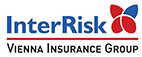 I Oddział Katowice40-008 Katowice, ul. Warszawska 58tel./fax 32 350-88-90, 32 350-80-00